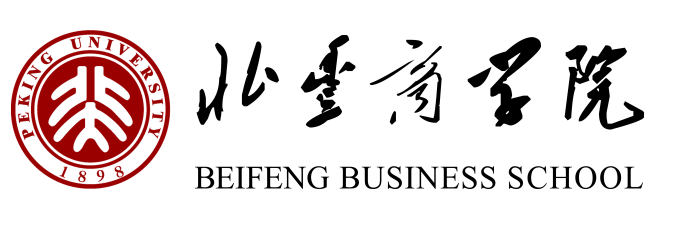 中国CEO人力资源战略研修班为什么要来人力班学习？企业核心人才流失？企业可持续人才培育系统何在？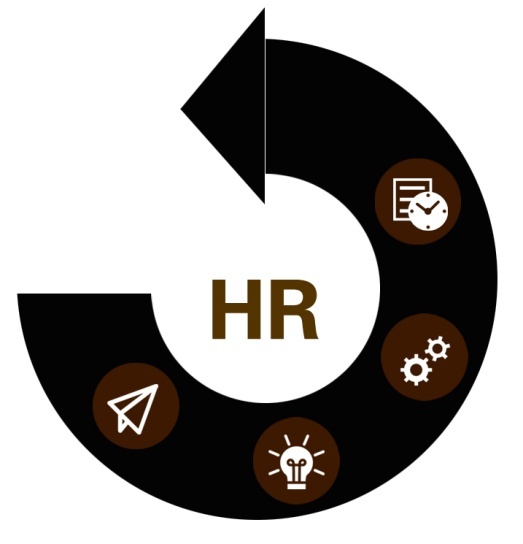 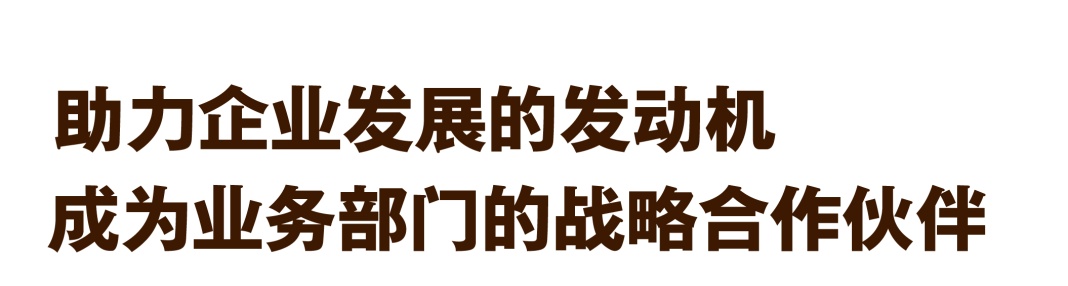 【核心价值】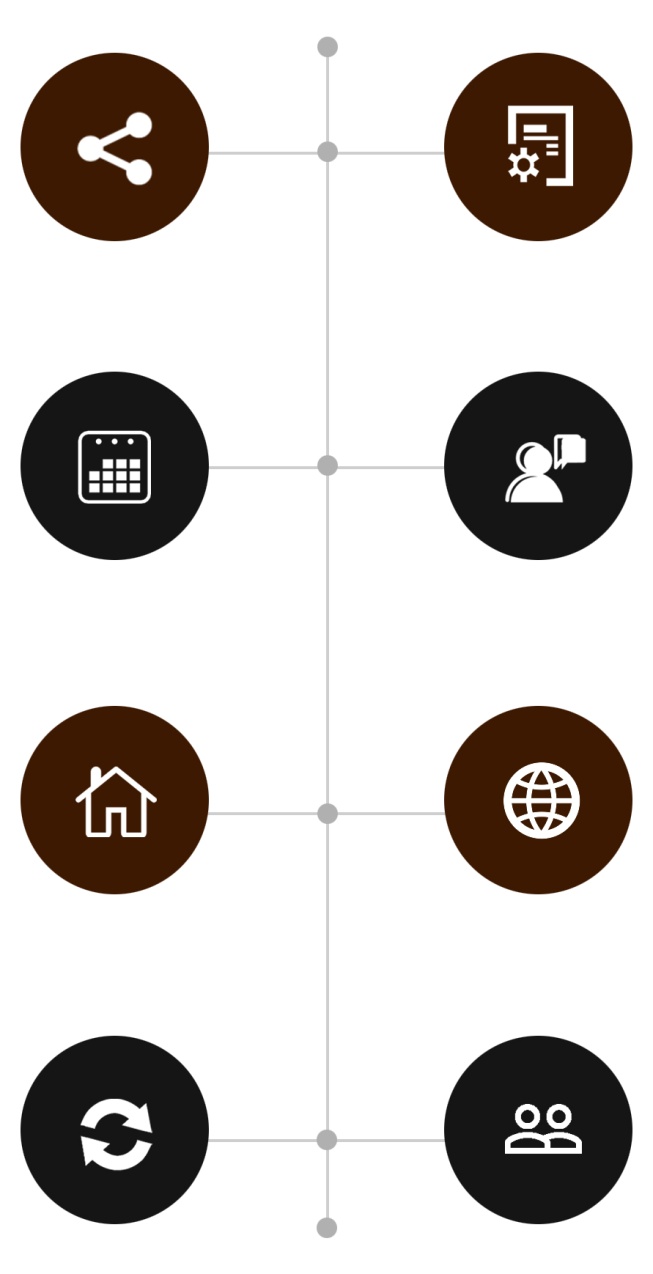 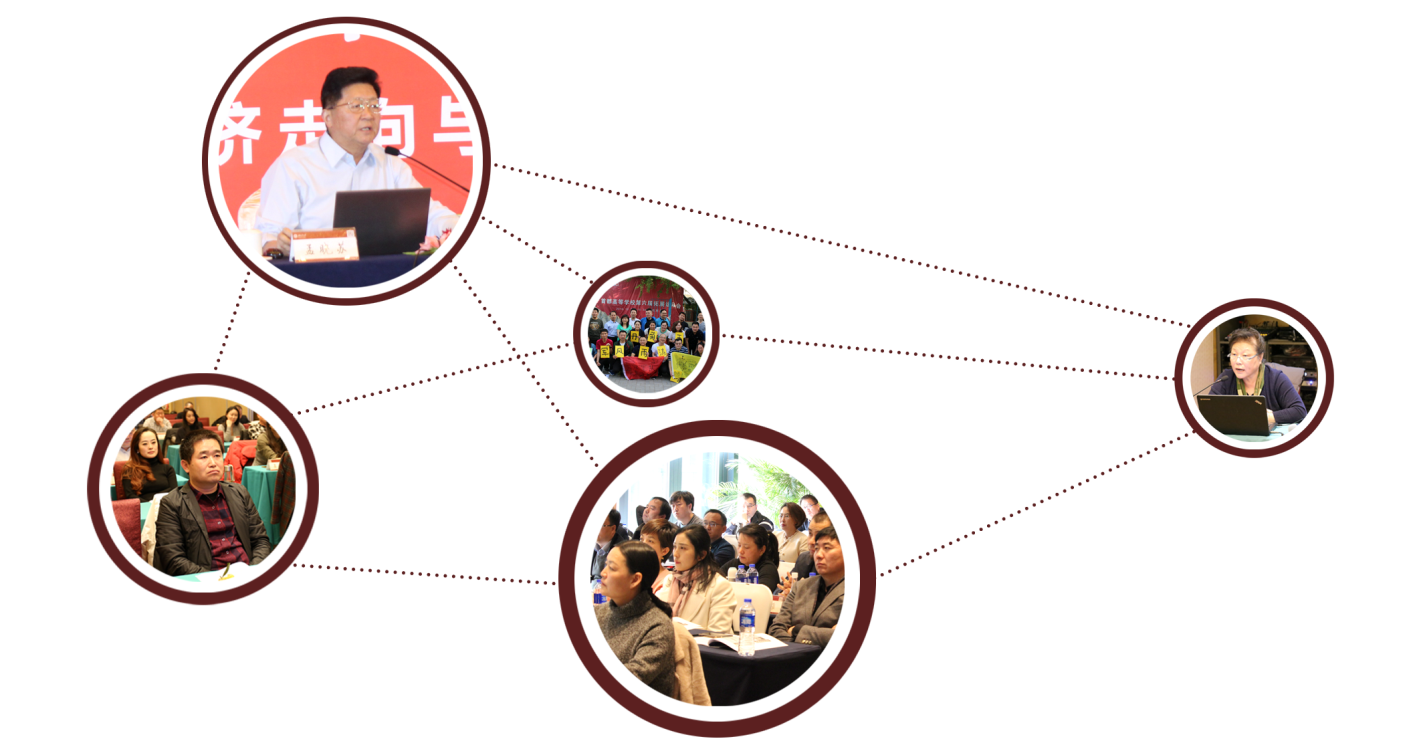 【课程体系】【部分师资】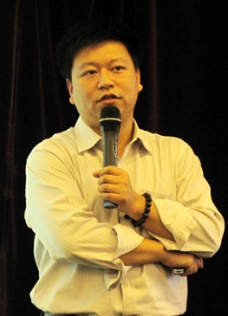 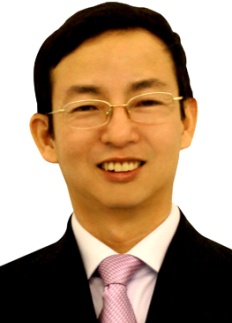 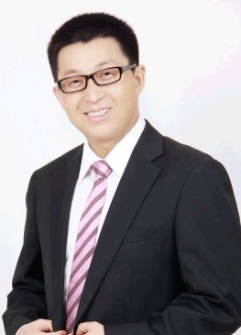 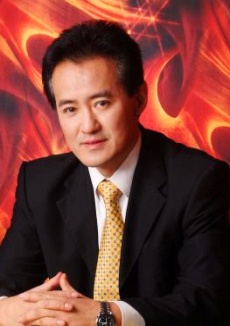 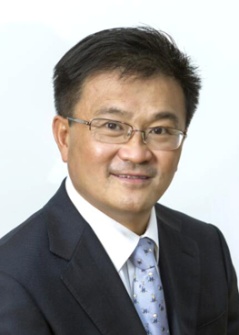 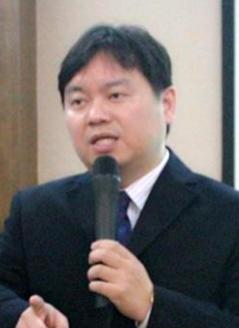 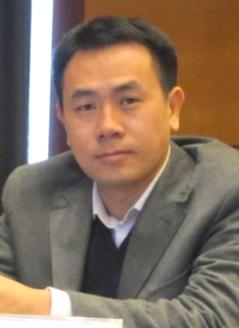 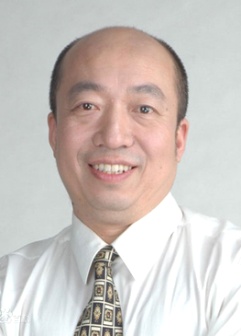 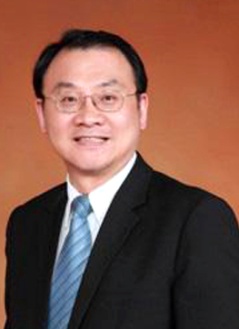 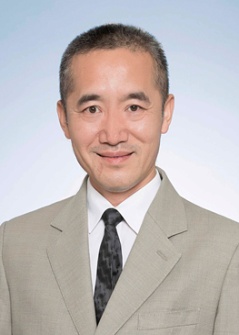 【招生对象】企业董事长、CEO、人力资源总监等企业高管；上市公司和拟上市公司的高层管理者； 控股公司/集团公司高层管理人员；【学习安排】学制一年，每两月集中授课2-3天【学习费用】2018 RMB 2万元/人（学员学习期间的食宿费、交通费自理）联系人：杜老师 13121135903电  话：010-62719327邮箱：13121135903@qq.con学员报名表                                                               本人签字                一、创新战略人力资源管理1. 国家经济变革、企业转型升级下的人力资源管理2. 收入分配改革、财税体制改革下的人力成本管控3. 产业升级革命、商业策略调整下的人力管理策略二、核心人才与股权激励1. 核心人才的保留与激励手段2. HIPO人才的定义与锁定3. 股权激励对企业的价值4. 股权激励基本原理和模式5. 股权激励方案设计技巧6. 股权激励相关法律问题7. 股权激励实战案例讨论三、创新时代的招聘创新1. 互联网＋时代的招募创新2. 成功的行业企业招募通路3. “暴力”校园招聘的创新模式4. 突破传统面试模式5. 新员测评工具解析四、薪酬策略社保精算1. 收入分配改革与国有企业薪酬改革2. 税改对人力资源的影响3. 社会保险完善下的人力资源合规管理4. 企业薪酬体系、结构与支付设计5. 人力成本统计与预算五、企业文化建设及安全着陆1. 企业存在的“文化”问题2. 企业冲突文化的价值反响3. 人力资源管理中的企业文化塑造4. 企业文化的创新与企业精神5. 企业文化建设－管理进化论六、基于营销思维的绩效考核与执行1. 快速打造绩效卓越的团队2. 破解部门绩效考核的死穴，确保考核落地实施3. 解决绩效考核指标上下的难题，实现指标全部量化4. 快速提取部门及岗位KPI考核指标，顺利推行的关键5. 规避法律风险，合法运用绩效考评结果，达成管理目标七、组织行为学在企业管理中的创新应用1. 组织行为学的基本问题2. 组织中成员的特性分析3. 管理层团队的创新构建4. 组织的价值观决定企业目标5. 激励是组织业绩的动力源泉6. 组织中冲突关系的处理八、管理心理学与企业经营创新1. 管理者技能提升2. 性格与卓越领导力3. 压力与情绪管理4. 经营理念与企业商业模式创新九、互联网+ 创客时代的人力资源管理1. 互联网+下的人力资源管理模式2. 创客，无边界组织，利益共同体的企业应用3. 互联网+、创客时代的商业竞争环境下的兼职与禁业限制管理4. 标准劳动关系、非标准劳动关系、无劳动关系的企业调整思路十、企业培训体系研究与实践1. 顺应国家政策，构建企业培训体系模型2. 应对高层要求，梳理企业培训体系纲领3. 面对企业需求，落实企业培训体系开展4. 培训的创新思路与培训发展5. 企业大学建设的标准与实践所报班级个人资料个人资料个人资料个人资料个人资料个人资料个人资料个人资料个人资料姓    名英文名（如有）英文名（如有）身份证件种类           身份证        港澳台地区身份证         外籍护照           身份证        港澳台地区身份证         外籍护照           身份证        港澳台地区身份证         外籍护照           身份证        港澳台地区身份证         外籍护照           身份证        港澳台地区身份证         外籍护照           身份证        港澳台地区身份证         外籍护照           身份证        港澳台地区身份证         外籍护照           身份证        港澳台地区身份证         外籍护照证件号码性    别国    籍国    籍出生日期    年   月   日    年   月   日出 生 地出 生 地         省/直辖市      市/县         省/直辖市      市/县         省/直辖市      市/县         省/直辖市      市/县籍    贯    省/直辖市     市    省/直辖市     市民    族民    族政治面貌政治面貌办公地址邮    箱邮    箱手    机办公电话办公电话办公传真办公传真工作背景工作背景工作背景工作背景工作背景工作背景工作背景工作背景工作背景全职工作时间全职工作时间        年     月        年     月        年     月担任管理工作时间担任管理工作时间        年    月        年    月目前工作单位名称目前工作单位名称单位网址单位网址现任职务现任职务技术职称技术职称贵单位员工人数贵单位员工人数你管辖下的员工人数你管辖下的员工人数贵单位上年度总资产贵单位上年度总资产（亿）人民币/美元（亿）人民币/美元（亿）人民币/美元（亿）人民币/美元（亿）人民币/美元（亿）人民币/美元（亿）人民币/美元贵单位上年度净资产贵单位上年度净资产（亿）人民币/美元（亿）人民币/美元（亿）人民币/美元（亿）人民币/美元（亿）人民币/美元（亿）人民币/美元（亿）人民币/美元学籍档案材料学籍档案材料学籍档案材料学籍档案材料学籍档案材料学籍档案材料学籍档案材料学籍档案材料学籍档案材料◆ 4张二寸蓝底近照 (电子版)  ◆ 4张二寸蓝底近照 (电子版)  ◆ 4张二寸蓝底近照 (电子版)  ◆ 4张二寸蓝底近照 (电子版)  ◆ 清晰的身份证复印件◆ 清晰的身份证复印件◆ 清晰的身份证复印件◆ 清晰的身份证复印件◆ 清晰的身份证复印件◆ 报名申请表◆ 报名申请表◆ 报名申请表◆ 报名申请表◆ 最高学历 、学位证书复印件◆ 最高学历 、学位证书复印件◆ 最高学历 、学位证书复印件◆ 最高学历 、学位证书复印件◆ 最高学历 、学位证书复印件◆ 两张名片◆ 两张名片◆ 两张名片◆ 两张名片◆ 公司简介、营业执照副本复印件◆ 公司简介、营业执照副本复印件◆ 公司简介、营业执照副本复印件◆ 公司简介、营业执照副本复印件◆ 公司简介、营业执照副本复印件请将申请表发回至：请将申请表发回至：请将申请表发回至：请将申请表发回至：请将申请表发回至：请将申请表发回至：请将申请表发回至：请将申请表发回至：请将申请表发回至：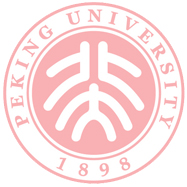 北京大学联系人：杜老师 电  话：010-62719327本申请表为保密文件，仅供招生委员会使用北京大学联系人：杜老师 电  话：010-62719327本申请表为保密文件，仅供招生委员会使用北京大学联系人：杜老师 电  话：010-62719327本申请表为保密文件，仅供招生委员会使用北京大学联系人：杜老师 电  话：010-62719327本申请表为保密文件，仅供招生委员会使用北京大学联系人：杜老师 电  话：010-62719327本申请表为保密文件，仅供招生委员会使用北京大学联系人：杜老师 电  话：010-62719327本申请表为保密文件，仅供招生委员会使用北京大学联系人：杜老师 电  话：010-62719327本申请表为保密文件，仅供招生委员会使用北京大学联系人：杜老师 电  话：010-62719327本申请表为保密文件，仅供招生委员会使用北京大学联系人：杜老师 电  话：010-62719327本申请表为保密文件，仅供招生委员会使用